1. Response of damaged WTC7 after removing Column 79 from F5-F14Composite beams:Max overall deflection in east-west direction: 1.5” to the eastMax vertical direction: 7.15”Concrete’s Young’s modulus: 3400000psiDeflection scale factor: 20 No member yielding therefore progressive collapse would happen for the columns to buckle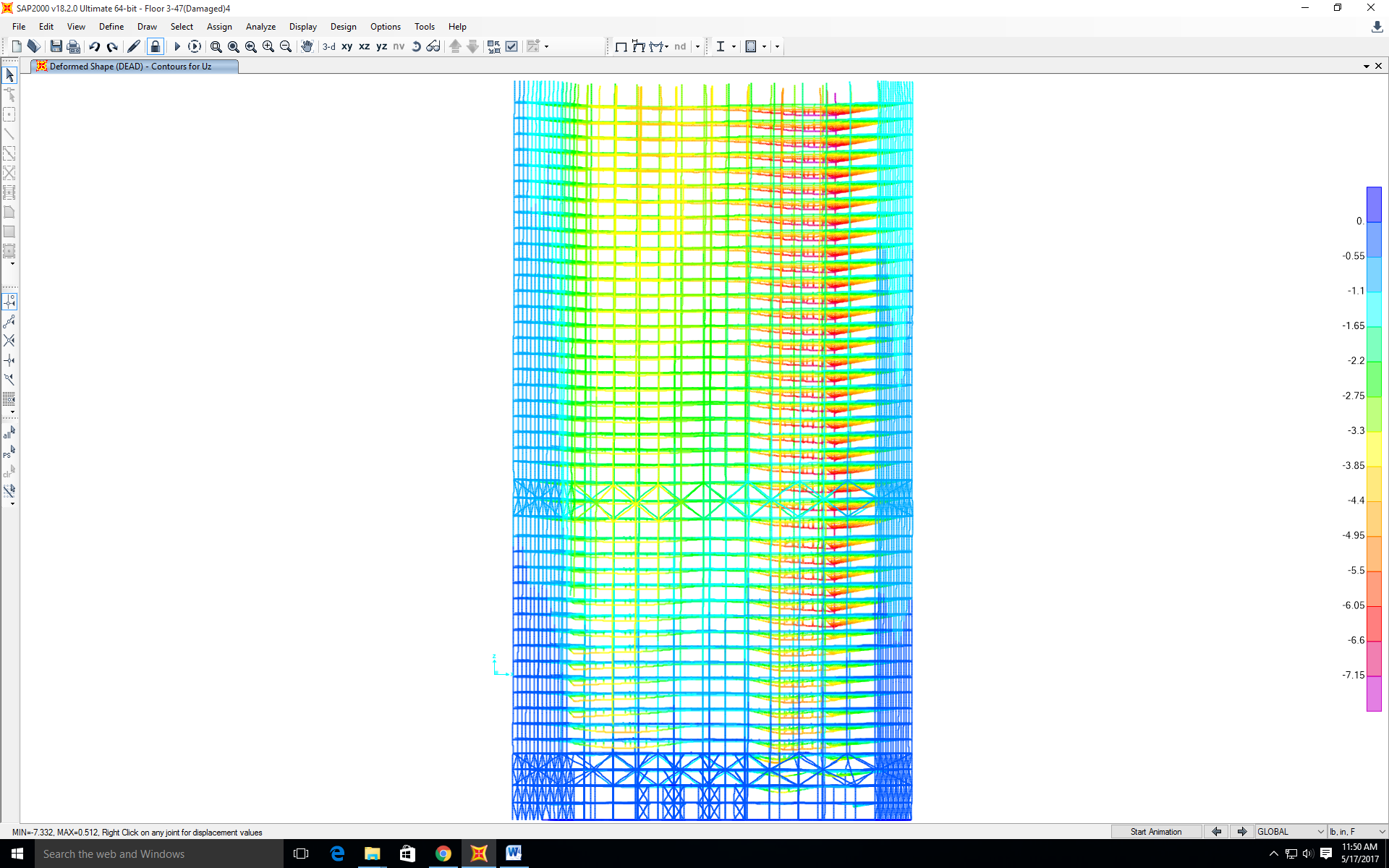 2. Deflection of WTC7 with non-composite beams behavior column 79 taken out from floor 21-floor7Non-composite beams:Max overall deflection in east-west direction: 37” to the eastMax vertical direction: 53”Concrete’s Young’s modulus: 340psiDeflection scale factor: 20Lots of members yielding therefore progressive collapse would happen for the columns to buckle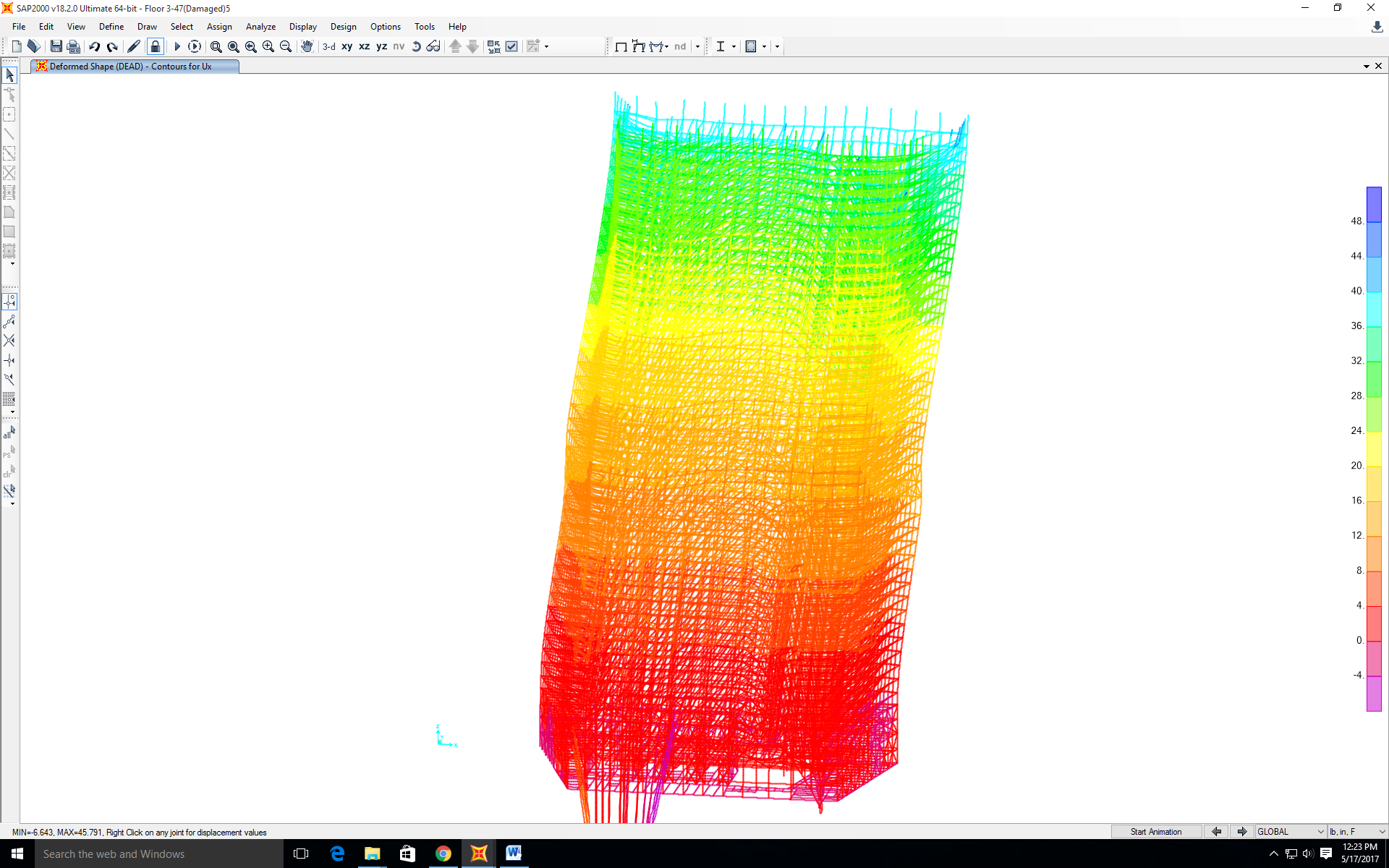 3. Core columns taken out from F14-F21 and the subsequent response of the whole WTC7; the damage caused by the debris of WTC1 also accounted for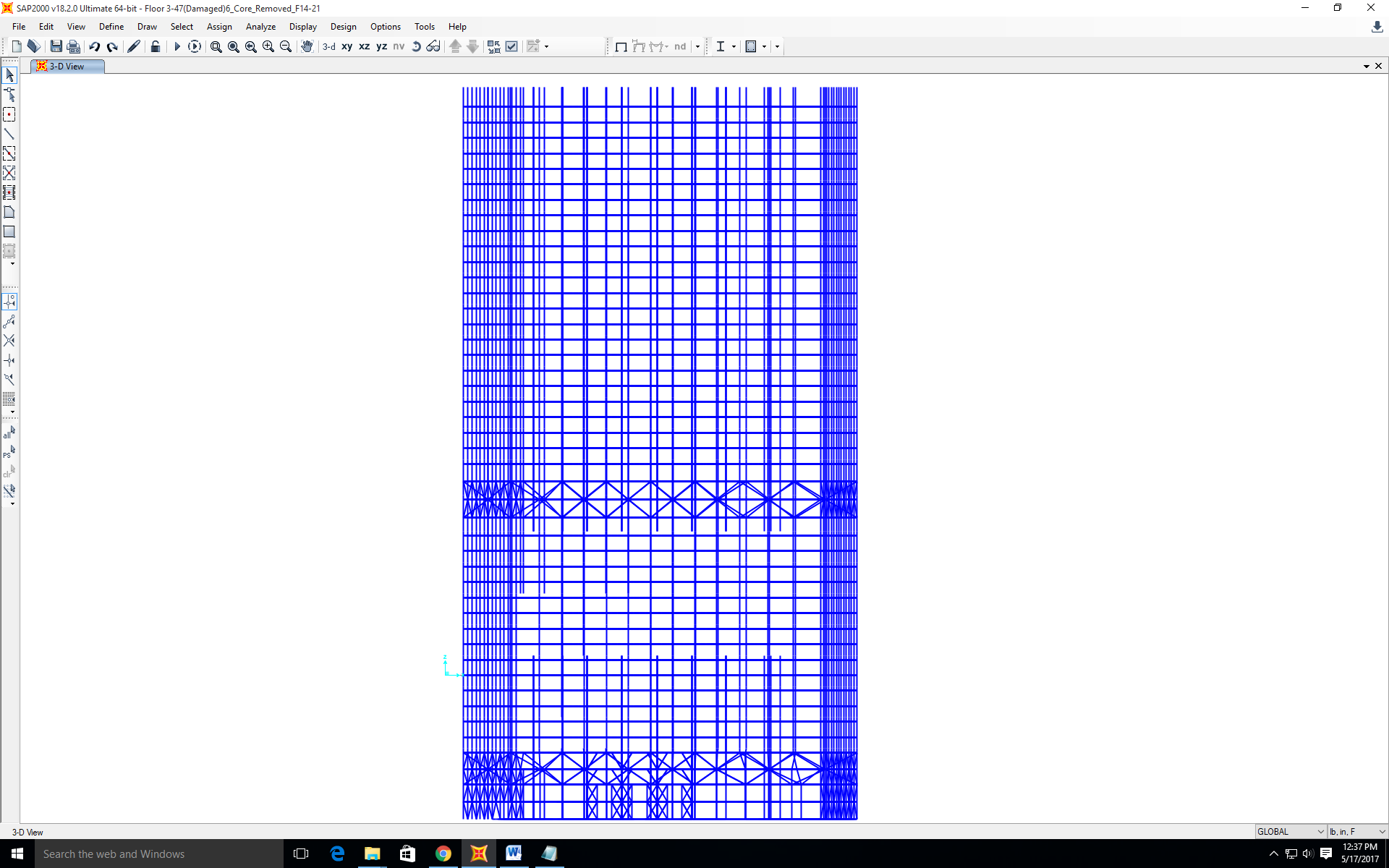 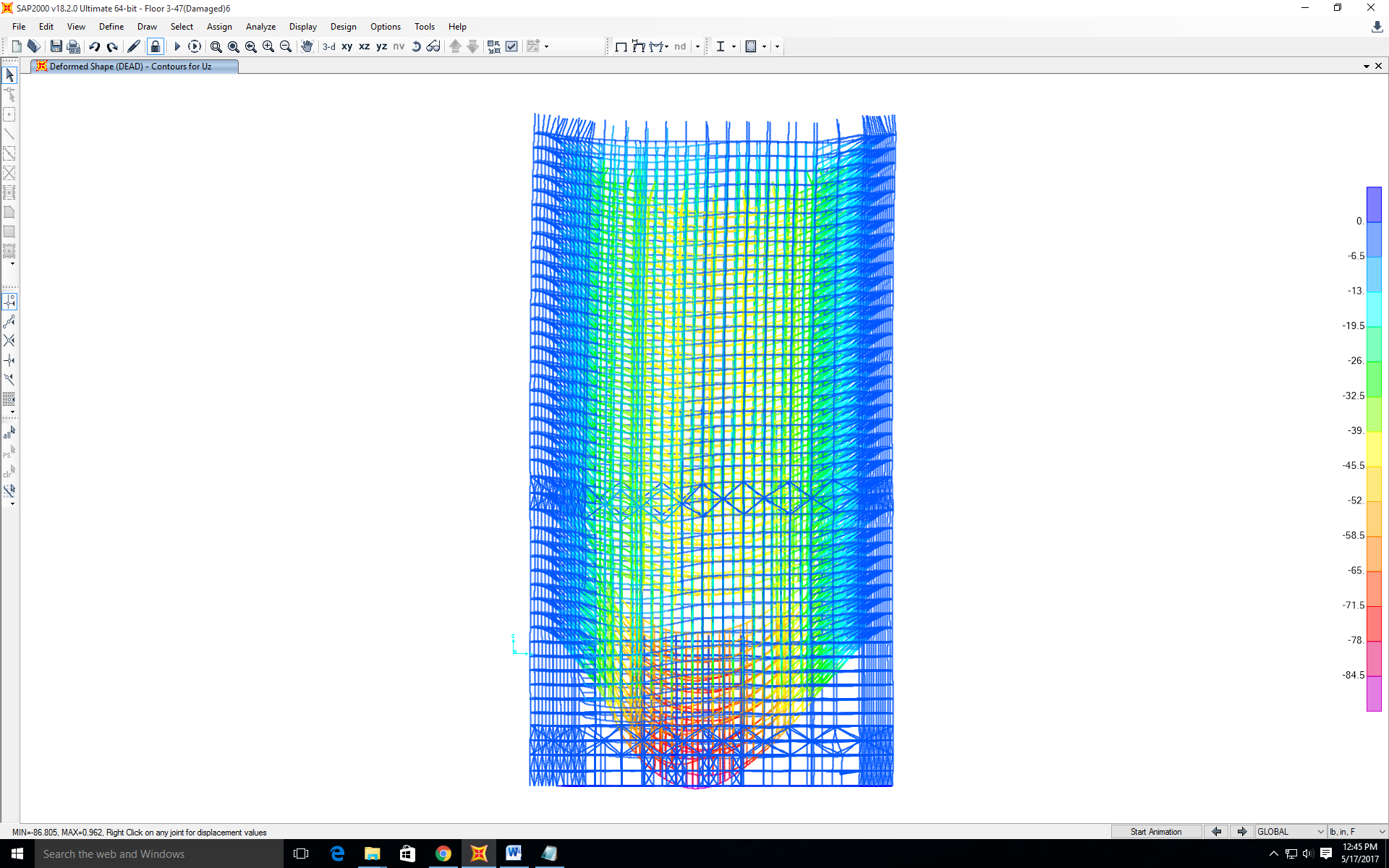 Composite beams:Max overall deflection in east-west direction: 2.5” to the eastMax vertical direction: 86”Concrete’s Young’s modulus: 3400000psiDeflection scale factor: 20 Lots of members yielding therefore progressive collapse would happen for the columns to buckle4. Core columns taken out from F7-F14 and the subsequent response of the whole WTC7; the damage caused by the debris of WTC1 also accounted for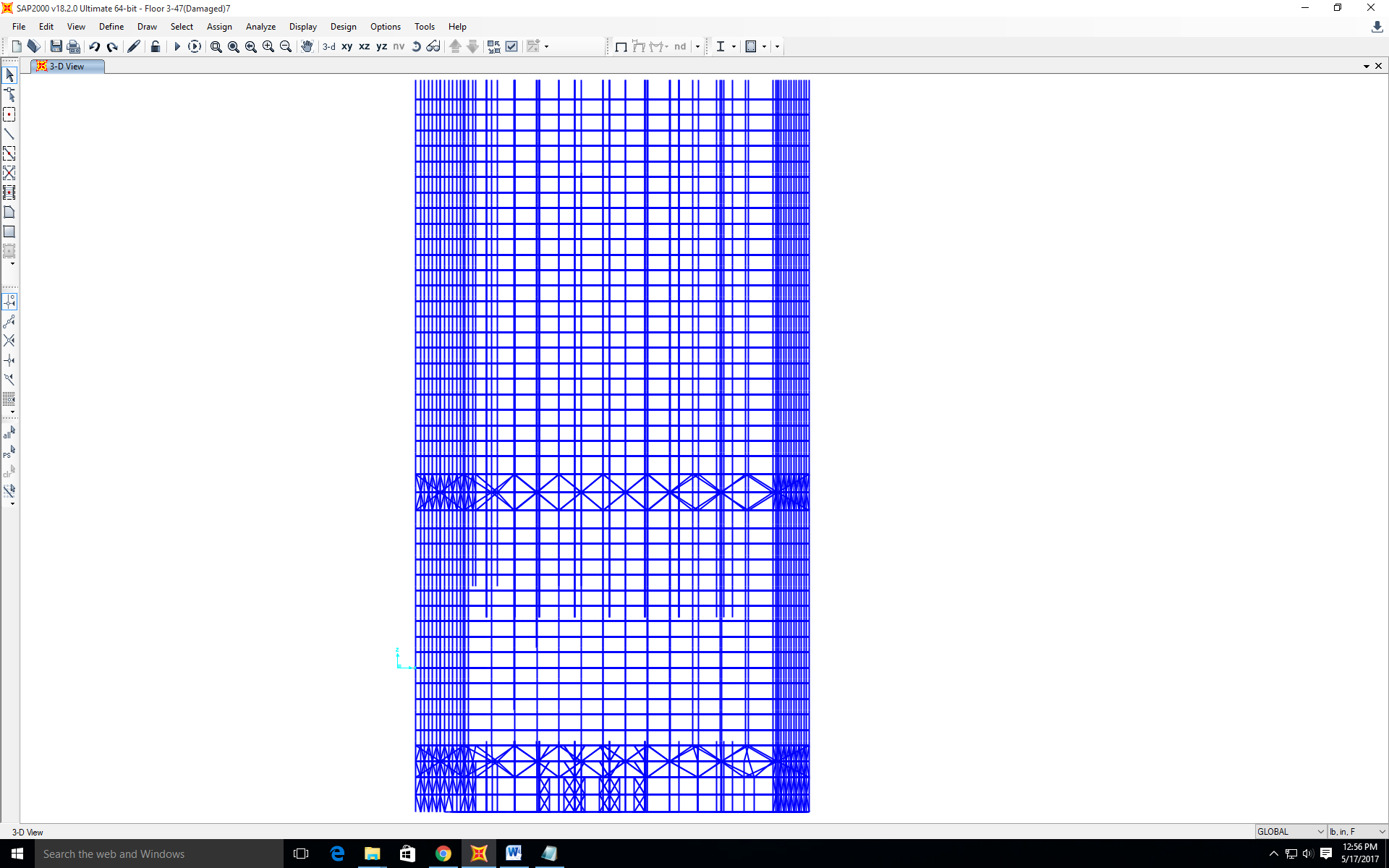 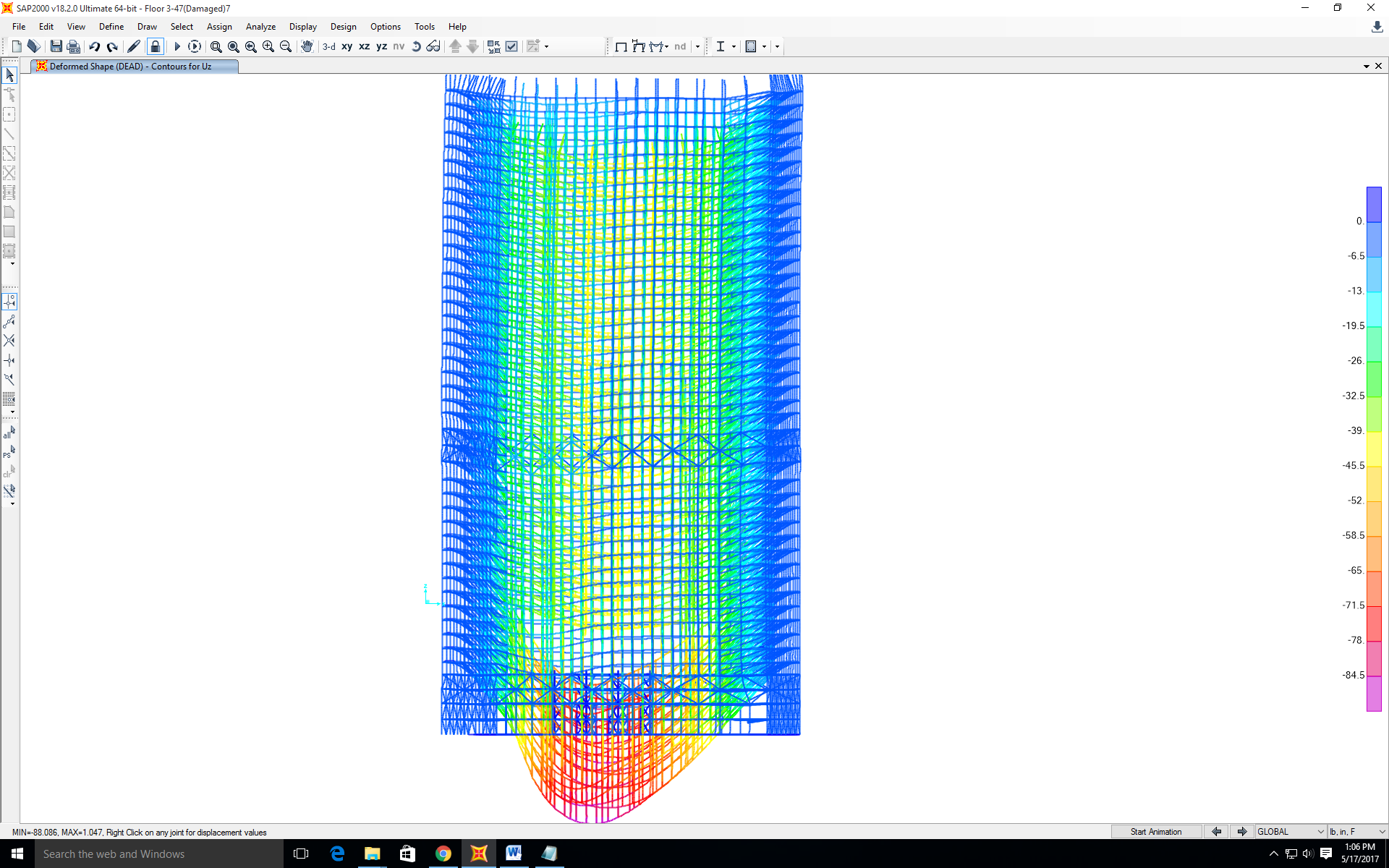 Composite beams:Max overall deflection in east-west direction: 2.5” to the eastMax vertical direction: 88”Concrete’s Young’s modulus: 3400000psiDeflection scale factor: 20 Lots of members yielding therefore progressive collapse would happen for the columns to buckle5. Soften the steel member caused by elevated temperature and see what it takes to fail the buildingTo be discussed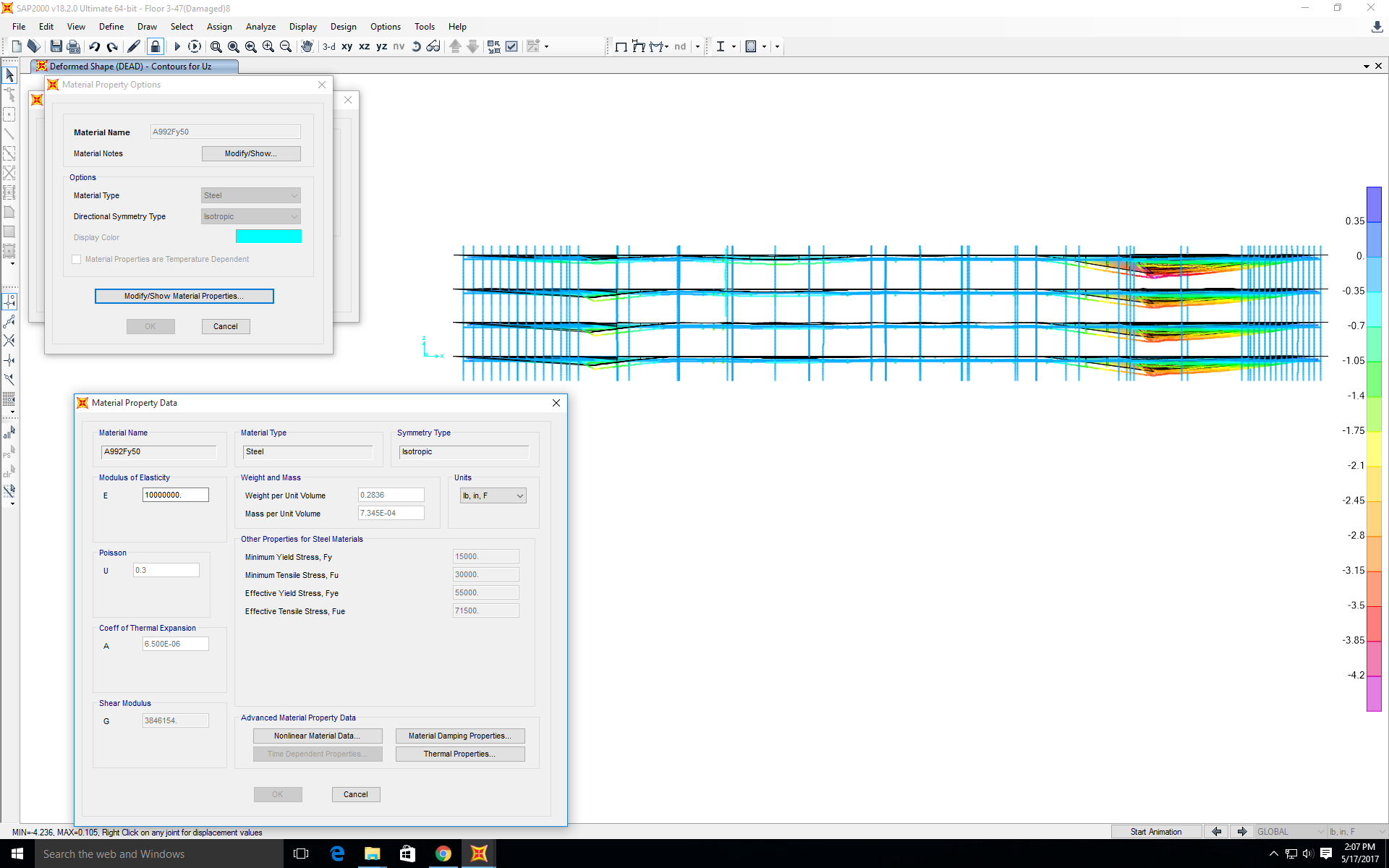 